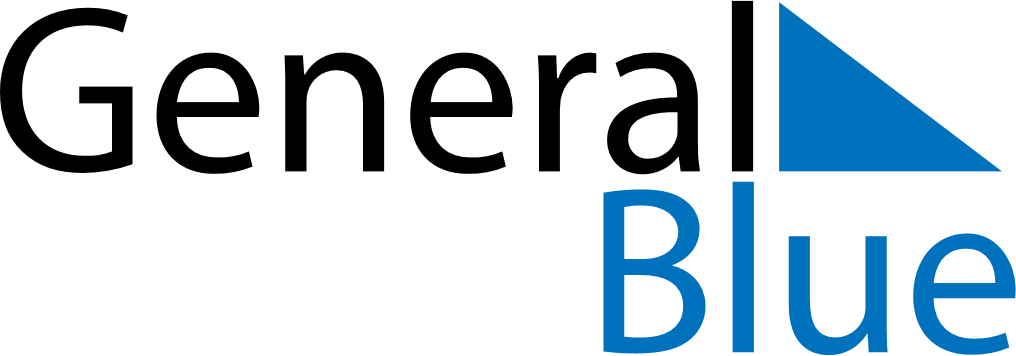 November 2026November 2026November 2026November 2026FinlandFinlandFinlandSundayMondayTuesdayWednesdayThursdayFridayFridaySaturday1234566789101112131314Father’s Day151617181920202122232425262727282930